Application for Bronze Duke of Edinburgh award – Hillpark Secondary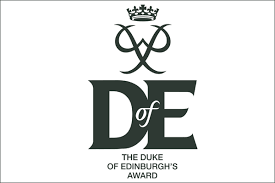 Name: ……………………………………………………..		Class: ……………Why do you want to take part in the Duke of Edinburgh award?Describe the qualities that make you a suitable candidate to take part?What clubs/extra-curricular activities do you take part in within and outside of the school?Do you have any outdoor experience? If so, please give details.What do you propose to do for your volunteering, physical and skill sections of the award?Please use the final section for any other details that you feel would support your application.Further information to aid with your application, including suggestions for the various components of the award, can be found at www.dofe.org.Please complete and email to